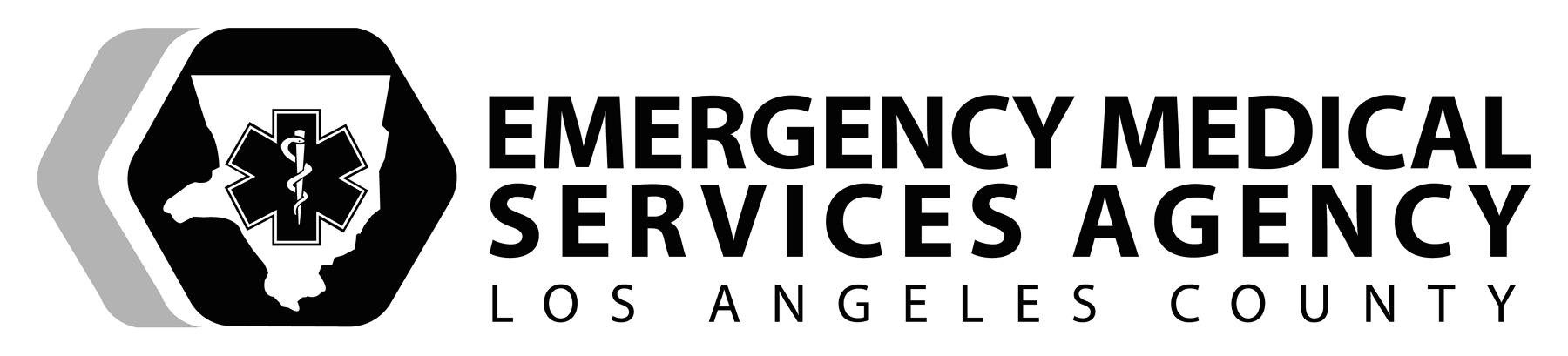 	NAME ____________________________DATE _____/_____/_____SKILL PERFORMANCE EVALUATIONPERFORMANCE OBJECTIVESDemonstrate competency in performing a complete trauma assessment involving scene size-up, primary assessment, secondary assessment, physical examination, ongoing assessment, and perform life-threatening interventions as necessary.  Assessment and management of life-threatening interventions must be completed within 10 minutes.EQUIPMENTLive model or manikin, oxygen tank with flow meter, oxygen tubing, BMV device, oxygen mask, nasal cannula, stethoscope, blood pressure cuff, pen light, timing device, clipboard, pen, goggles, masks, gown, gloves, trauma bag, airway bag, SMR equipment, trauma bag, airway bag.SCENARIO: 	  Trauma   ___________________________________________________________________________EXAMINER(S):______________________					Attempt:	1st	2nd	3rd (final)Developed 1/08:  Revised 11/2018PATIENT ASSESSMENT & MANAGEMENT - TRAUMAPREPARATIONPREPARATIONPREPARATIONPREPARATIONPREPARATIONPerformance CriteriaPerformance CriteriaYESNOCommentsEstablishes appropriate BSI precautionsEstablishes appropriate BSI precautionsSCENE SIZE-UPSCENE SIZE-UPSCENE SIZE-UPSCENE SIZE-UPSCENE SIZE-UPPerformance CriteriaPerformance CriteriaYESNOCommentsAssesses scene: Personnel/patient safetyAssesses scene: Environmental hazardsAssesses scene: Number of patientsAssesses scene: Mechanism of injuryDetermines the need for:Additional resourcesDetermines the need for:Specialized equipmentDetermines the need for:Additional BSIDetermines the need for:SMRPRIMARY ASSESSMENTPRIMARY ASSESSMENTPRIMARY ASSESSMENTPRIMARY ASSESSMENTPRIMARY ASSESSMENTPerformance CriteriaPerformance CriteriaYESNOCommentsCommentsFormulates a general impression of the patientStableScenario dependentFormulates a general impression of the patientUnstableScenario dependentEstablishes patient rapport:Introduces self to patient and/or familyEstablishes patient rapport:Determines preliminarychief complaintEstablishes patient rapport:Obtains permission to treatAssesses the mental status/stimulus response (AVPU)AlertAssesses the mental status/stimulus response (AVPU)VerbalAssesses the mental status/stimulus response (AVPU)Painful (noxious)Assesses the mental status/stimulus response (AVPU)UnresponsiveIF UNRESPONSIVE GO TO CPR AND AED SKILLSIF UNRESPONSIVE GO TO CPR AND AED SKILLSIF UNRESPONSIVE GO TO CPR AND AED SKILLSIF UNRESPONSIVE GO TO CPR AND AED SKILLSIF UNRESPONSIVE GO TO CPR AND AED SKILLSIF UNRESPONSIVE GO TO CPR AND AED SKILLSIF UNRESPONSIVE GO TO CPR AND AED SKILLSIF UNRESPONSIVE GO TO CPR AND AED SKILLSIF UNRESPONSIVE GO TO CPR AND AED SKILLSPerformance CriteriaPerformance CriteriaPerformance CriteriaPerformance CriteriaYESYESNONOCommentsExplains the care being delivered to the patientExplains the care being delivered to the patientExplains the care being delivered to the patientExplains the care being delivered to the patientAssesses the airway PatentPatentPatentScenario dependentAssesses the airway ObstructedObstructedObstructedScenario dependentManages the airway and life-threatening situationsOpens/clears the airwayOpens/clears the airwayOpens/clears the airwayScenario dependentManages the airway and life-threatening situationsInserts an airway adjunct – if indicatedInserts an airway adjunct – if indicatedInserts an airway adjunct – if indicatedScenario dependentManages the airway and life-threatening situationsTransports immediately  – if unable to open the airwayTransports immediately  – if unable to open the airwayTransports immediately  – if unable to open the airwayDetermine if the airway is manageable vs, unmanageableDetermine if the airway is manageable vs, unmanageableDetermine if the airway is manageable vs, unmanageableDetermine if the airway is manageable vs, unmanageableAssesses the breathingRateRateRateScenario dependentAssesses the breathingRhythmRhythmRhythmScenario dependentAssesses the breathingQualityQualityQualityScenario dependentAssesses the breathingDepthDepthDepthScenario dependentAssesses the breathingPerforms rapid chest auscultation – if difficulty breathing, shortness of breath, or chest trauma Performs rapid chest auscultation – if difficulty breathing, shortness of breath, or chest trauma Performs rapid chest auscultation – if difficulty breathing, shortness of breath, or chest trauma Scenario dependentManages the breathing Applies oxygen – if indicatedApplies oxygen – if indicatedApplies oxygen – if indicatedScenario dependentManages the breathing PPV – if indicatedPPV – if indicatedPPV – if indicatedScenario dependentManages the breathing Transports immediately– if unable to manage the airwayTransports immediately– if unable to manage the airwayTransports immediately– if unable to manage the airwayState the indications for immediate high-flow oxygen administration:Respiratory ArrestRespiratory ArrestRespiratory ArrestState the indications for immediate high-flow oxygen administration:Cardiac ArrestCardiac ArrestCardiac ArrestState the indications for immediate high-flow oxygen administration:Shock/Poor PerfusionShock/Poor PerfusionShock/Poor PerfusionState the indications for immediate high-flow oxygen administration:AnaphylaxisAnaphylaxisAnaphylaxisState the indications for immediate high-flow oxygen administration:Traumatic Brain InjuryTraumatic Brain InjuryTraumatic Brain InjuryState the indications for immediate high-flow oxygen administration:Carbon Monoxide PoisoningCarbon Monoxide PoisoningCarbon Monoxide PoisoningState the indications for immediate high-flow oxygen administration:Suspected PneumothoraxSuspected PneumothoraxSuspected PneumothoraxAssesses the circulation (COPS)Capillary refillCapillary refillCapillary refillAssesses the circulation (COPS)Obvious external bleedingObvious external bleedingObvious external bleedingAssesses the circulation (COPS)Pulse- Too fast, slow, or absentPulse- Too fast, slow, or absentPulse- Too fast, slow, or absentAssesses the circulation (COPS)Skin – Color, temperature, and moistureSkin – Color, temperature, and moistureSkin – Color, temperature, and moistureManages circulation and life threatening situations:Places the patient in  supine position if hypo-perfusion is suspectedPlaces the patient in  supine position if hypo-perfusion is suspectedPlaces the patient in  supine position if hypo-perfusion is suspectedScenario dependentManages circulation and life threatening situations:Controls external bleedingControls external bleedingControls external bleedingScenario dependentManages circulation and life threatening situations:Transports immediately– if unable to manage the airwayTransports immediately– if unable to manage the airwayTransports immediately– if unable to manage the airwayScenario dependentObserves for deformities and disabilitiesNeurologic deficitsNeurologic deficitsNeurologic deficitsScenario dependentObserves for deformities and disabilitiesAbnormal body presentationAbnormal body presentationAbnormal body presentationScenario dependentExposes and visualizes the area associated with the preliminary chief complaintExposes and visualizes the area associated with the preliminary chief complaintExposes and visualizes the area associated with the preliminary chief complaintExposes and visualizes the area associated with the preliminary chief complaintPerformance CriteriaPerformance CriteriaPerformance CriteriaYESYESNONOCommentsCommentsForms a field impressionManages life threatening situationsManages life threatening situationsScenario dependentScenario dependentForms a field impressionIf ALOC; obtains blood sugarIf ALOC; obtains blood sugarScenario dependentScenario dependentDetermines the appropriate transport decision:Level -ALS/BLSLevel -ALS/BLSScenario dependentScenario dependentDetermines the appropriate transport decision:Mode - Ground/AirMode - Ground/AirScenario dependentScenario dependentDetermines the appropriate transport decision:Destination – Appropriate facilityDestination – Appropriate facilityScenario dependentScenario dependentSECONDARY ASSESSMENTSECONDARY ASSESSMENTSECONDARY ASSESSMENTSECONDARY ASSESSMENTSECONDARY ASSESSMENTSECONDARY ASSESSMENTSECONDARY ASSESSMENTSECONDARY ASSESSMENTSECONDARY ASSESSMENTPerformance CriteriaPerformance CriteriaPerformance CriteriaYESYESNONOCommentsCommentsAssess the current chief complaint of the patient:Signs/SymptomsSigns/SymptomsAssess the current chief complaint of the patient:AllergiesAllergiesAssess the current chief complaint of the patient:MedicationsMedicationsAssess the current chief complaint of the patient:Pertinent historyPertinent historyAssess the current chief complaint of the patient:Last oral intakeLast oral intakeAssess the current chief complaint of the patient:Event leading up to the injuryEvent leading up to the injuryVerbalizes the appropriate level of assessment Rapid trauma examRapid trauma examScenario dependentScenario dependentVerbalizes the appropriate level of assessment Focused trauma exam of individual body partFocused trauma exam of individual body partScenario dependentScenario dependentPerforms detailed head to toe exam of each body region and assess DCAP/BTLS TICHeadHeadHave the students list each of the body regions Have the students list the components of DCAP BTLS TICHave the students list each of the body regions Have the students list the components of DCAP BTLS TICPerforms detailed head to toe exam of each body region and assess DCAP/BTLS TICNeckNeckHave the students list each of the body regions Have the students list the components of DCAP BTLS TICHave the students list each of the body regions Have the students list the components of DCAP BTLS TICPerforms detailed head to toe exam of each body region and assess DCAP/BTLS TICChestExam Have the students list each of the body regions Have the students list the components of DCAP BTLS TICHave the students list each of the body regions Have the students list the components of DCAP BTLS TICPerforms detailed head to toe exam of each body region and assess DCAP/BTLS TICChestBreath soundsHave the students list each of the body regions Have the students list the components of DCAP BTLS TICHave the students list each of the body regions Have the students list the components of DCAP BTLS TICPerforms detailed head to toe exam of each body region and assess DCAP/BTLS TICAbdomenAbdomenHave the students list each of the body regions Have the students list the components of DCAP BTLS TICHave the students list each of the body regions Have the students list the components of DCAP BTLS TICPerforms detailed head to toe exam of each body region and assess DCAP/BTLS TICPelvisPelvisHave the students list each of the body regions Have the students list the components of DCAP BTLS TICHave the students list each of the body regions Have the students list the components of DCAP BTLS TICPerforms detailed head to toe exam of each body region and assess DCAP/BTLS TICLower extremitiesLower extremitiesHave the students list each of the body regions Have the students list the components of DCAP BTLS TICHave the students list each of the body regions Have the students list the components of DCAP BTLS TICPerforms detailed head to toe exam of each body region and assess DCAP/BTLS TICUpper extremitiesUpper extremitiesHave the students list each of the body regions Have the students list the components of DCAP BTLS TICHave the students list each of the body regions Have the students list the components of DCAP BTLS TICPerforms detailed head to toe exam of each body region and assess DCAP/BTLS TICBackBackHave the students list each of the body regions Have the students list the components of DCAP BTLS TICHave the students list each of the body regions Have the students list the components of DCAP BTLS TICPerforms detailed head to toe exam of each body region and assess DCAP/BTLS TICHave the students list each of the body regions Have the students list the components of DCAP BTLS TICHave the students list each of the body regions Have the students list the components of DCAP BTLS TICPerforms detailed head to toe exam of each body region and assess DCAP/BTLS TICVisualizes for:Visualizes for:Have the students list each of the body regions Have the students list the components of DCAP BTLS TICHave the students list each of the body regions Have the students list the components of DCAP BTLS TICPerforms detailed head to toe exam of each body region and assess DCAP/BTLS TICHave the students list each of the body regions Have the students list the components of DCAP BTLS TICHave the students list each of the body regions Have the students list the components of DCAP BTLS TICPerforms detailed head to toe exam of each body region and assess DCAP/BTLS TICDeformityDeformityHave the students list each of the body regions Have the students list the components of DCAP BTLS TICHave the students list each of the body regions Have the students list the components of DCAP BTLS TICPerforms detailed head to toe exam of each body region and assess DCAP/BTLS TICContusionsContusionsHave the students list each of the body regions Have the students list the components of DCAP BTLS TICHave the students list each of the body regions Have the students list the components of DCAP BTLS TICPerforms detailed head to toe exam of each body region and assess DCAP/BTLS TICAbrasionsAbrasionsHave the students list each of the body regions Have the students list the components of DCAP BTLS TICHave the students list each of the body regions Have the students list the components of DCAP BTLS TICPerforms detailed head to toe exam of each body region and assess DCAP/BTLS TICPenetrations/PuncturesPenetrations/PuncturesHave the students list each of the body regions Have the students list the components of DCAP BTLS TICHave the students list each of the body regions Have the students list the components of DCAP BTLS TICPerforms detailed head to toe exam of each body region and assess DCAP/BTLS TICBurns/BruisesBurns/BruisesHave the students list each of the body regions Have the students list the components of DCAP BTLS TICHave the students list each of the body regions Have the students list the components of DCAP BTLS TICPerforms detailed head to toe exam of each body region and assess DCAP/BTLS TICTendernessTendernessHave the students list each of the body regions Have the students list the components of DCAP BTLS TICHave the students list each of the body regions Have the students list the components of DCAP BTLS TICPerforms detailed head to toe exam of each body region and assess DCAP/BTLS TICLacerationsLacerationsHave the students list each of the body regions Have the students list the components of DCAP BTLS TICHave the students list each of the body regions Have the students list the components of DCAP BTLS TICPerforms detailed head to toe exam of each body region and assess DCAP/BTLS TICSwelling/ScarsSwelling/ScarsHave the students list each of the body regions Have the students list the components of DCAP BTLS TICHave the students list each of the body regions Have the students list the components of DCAP BTLS TICPerforms detailed head to toe exam of each body region and assess DCAP/BTLS TICPerforms detailed head to toe exam of each body region and assess DCAP/BTLS TICPalpates for:Palpates for:Performs detailed head to toe exam of each body region and assess DCAP/BTLS TICPerforms detailed head to toe exam of each body region and assess DCAP/BTLS TICTendernessTendernessPerforms detailed head to toe exam of each body region and assess DCAP/BTLS TICInstabilityInstabilityCrepitusCrepitusPerformance CriteriaPerformance CriteriaPerformance CriteriaYESYESNOCommentsCommentsAssesses the vital signs:Blood Pressure (S/D)Assesses the vital signs:PulseAssesses the vital signs:RespirationsAssesses the vital signs:Skin SignsAssesses the vital signs:Pain ScaleAssesses the vital signs:SpO2 readingExamines neurological status:Determines the comprehensive orientation level (person, place, time, or eventExamines neurological status:GCS (eyes, verbal, motor)Examines neurological status:PupilsPerform glucose check - if indicatedScenario dependent if ALOCRe-evaluates the transport decisionRe-evaluates the transport decisionDetermines the “Provider Impression”Determines the “Provider Impression”Have pre-determined scenario and their PIs